理科実験の  たちつてとた　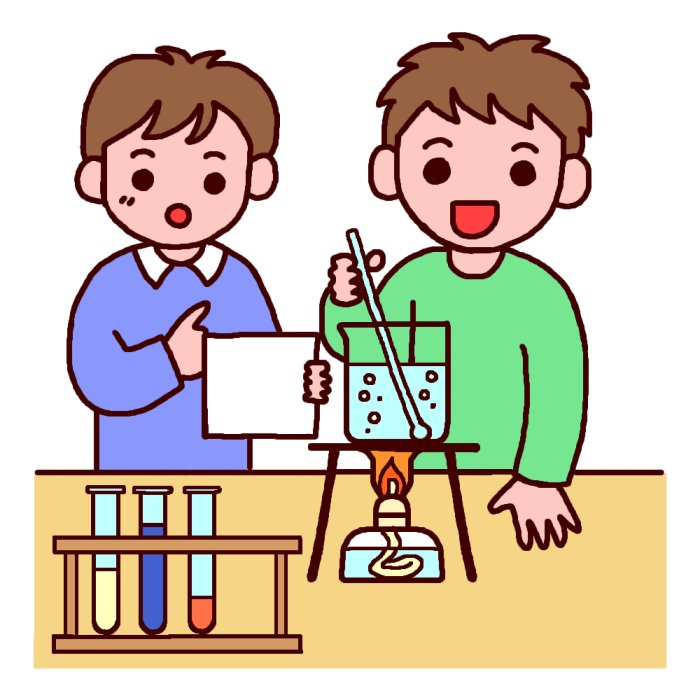 ち　チェックつ　ののて　ていねいにろくと　として